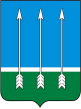 Администрациязакрытого  административно - территориального                      образования  Озерный  Тверской  областиП О С Т А Н О В Л Е Н И Е 17. 03. 2022                                                                                                         № 46О создании сил гражданской обороны и поддержании их в состоянии готовности     Во исполнение Федерального закона от 12.02.1998 года № 28-ФЗ «О гражданской обороне», Постановления Правительства Российской Федерации от 26.11.2007 года № 804 «Об утверждении Положения о гражданской обороне в Российской Федерации», приказа МЧС России от 14.11.2008 года № 687 «Об утверждении Положения об организации и ведении гражданской обороны в муниципальных образованиях и организациях», приказа МЧС России от 18.12.2014 г. № 701 «Об утверждении Типового порядка создания нештатных формирований по обеспечению выполнения мероприятий по гражданской обороне», руководствуясь статьей 36 Устава ЗАТО Озерный, администрация ЗАТО Озерный постановляет:1. Создать силы гражданской обороны на территории ЗАТО Озерный в качестве нештатных формирований по обеспечению выполнения мероприятий по гражданской обороне.2. Утвердить Положение о нештатных формированиях по обеспечению выполнения мероприятий по гражданской обороне (далее НФГО) ЗАТО Озерный (Приложение 1).3. Утвердить Расчет создания нештатных формирований по обеспечению мероприятий гражданской обороны ЗАТО Озерный, созданных в учреждениях органов государственной власти, расположенных на территории ЗАТО Озерный (Приложение 2).4. Утвердить Расчет создания нештатных формирований по обеспечению выполнения мероприятий по гражданской обороне, созданных организациями, подведомственными администрации  ЗАТО Озерный (Приложение 3).5. Координацию деятельности нештатных формирований по обеспечению мероприятий ГО осуществлять отделу мобилизационной подготовки, делам ГО и ЧС администрации ЗАТО Озерный.	6. Настоящее постановление вступает в силу с даты опубликования.	7. Настоящее постановление опубликовать в газете «Дни Озерного» и разместить на официальном сайте муниципального образования ЗАТО Озерный в сети Интернет (www.ozerny.ru). Глава ЗАТО Озерный                                                                   Н.А. ЯковлеваПриложение № 1     к постановлению администрации ЗАТО Озерный от 17.03.2022 г. № 46Положение о нештатных формированиях по обеспечению выполнения мероприятий по гражданской оборонеI. Общие положения1. Настоящее Положение разработано в соответствии с Федеральным законом от 12 февраля 1998 г. N 28-ФЗ "О гражданской обороне" и определяет правила создания и оснащения нештатных формирований по обеспечению выполнения мероприятий по гражданской обороне (далее - НФГО).2.  Органы местного самоуправления в соответствии с пунктом 1 и пунктом 2 статьи 8 Федерального закона от 12 февраля 1998 г. N 28-ФЗ "О гражданской обороне" могут создавать, содержать и организовывать деятельность НФГО на своих территориях в соответствии с планами гражданской обороны и защиты населения, планами действий по предупреждению и ликвидации чрезвычайных ситуаций.3.  Администрация ЗАТО Озерный  в отношении организаций, находящихся в ее ведении, в пределах своих полномочий:- определяют организации, создающие НФГО;- организует поддержание в состоянии готовности НФГО;- организует подготовку и обучение личного состава НФГО;- создает и содержит запасы материально-технических, продовольственных, медицинских и иных средств для обеспечения НФГО.4. Организации, подведомственные администрации ЗАТО Озерный:- создают и поддерживают в состоянии готовности НФГО;- осуществляют обучение личного состава НФГО;- создают и содержат запасы материально-технических, продовольственных, медицинских и иных средств для обеспечения НФГО.II. Порядок применения НФГО1. НФГО подразделяются по численности на отряды, команды, группы, звенья, посты, пункты и станции.2. Сроки приведения НФГО в готовность к применению по предназначению не должны превышать: в мирное время – 6 часов, в военное время – 3 часа.3. Личный состав НФГО в соответствии со статьей 1 Федерального закона от 12.02.1998 г. № 28-ФЗ «О гражданской обороне» комплектуется организациями из числа своих работников в целях участия в обеспечении мероприятий по гражданской обороне, проведении не связанных с угрозой жизни и здоровью людей неотложных работ при ликвидации чрезвычайных ситуаций природного и техногенного характера.4. Накопление, хранение и использование материально-технических, продовольственных, медицинских и иных средств, предназначенных для оснащения НФГО, а также материально-техническое обеспечение мероприятий по созданию, подготовке, оснащению и применению НФГО осуществляется в порядке, установленном Федеральным законом от 12.02.1998 г. № 28-ФЗ «О гражданской обороне», приказа МЧС России от 14.11.2008 года № 687 «Об утверждении Положения об организации и ведении гражданской обороны в муниципальных образованиях и организациях».5. Подготовка и обучение личного состава НФГО осуществляется в соответствии с Положением о подготовке населения в области гражданской обороны, утвержденным постановлением Правительства Российской Федерации от 2 ноября 2000 г. N 841, и Положением о подготовке граждан Российской Федерации, иностранных граждан и лиц без гражданства в области защиты от чрезвычайных ситуаций природного и техногенного характера, утвержденным постановлением Правительства Российской Федерации от 18 сентября 2020 г. N 1485, а также нормативными и методическими документами организаций, создающих НФГО.Нормы оснащения (табелизации) нештатных формирований по обеспечению выполнения мероприятий по гражданской обороне специальными техникой, оборудованием, снаряжением, инструментами и материалами1. Средства индивидуальной защиты2. Медицинское имущество3. Средства радиационной, химической разведки и контроля4. Средства специальной обработки5. Инженерное имущество и аварийно-спасательный инструмент6. Средства связи7. Пожарное имущество8. Вещевое имущество9. Автомобильная и специальная техникаПриложение № 2к проекту постановления администрации ЗАТО Озерный                          От 17.03.2022 г. № 46Расчет создания нештатных формирований по выполнению мероприятий гражданской обороны ЗАТО Озерный, созданных в учреждениях федеральных органов государственной власти, расположенных на территории ЗАТО ОзерныйПриложение № 3к проекту постановления администрации ЗАТО Озерныйот 17.03.2022 г. № 46Расчет нештатных формирований по выполнению мероприятий гражданской обороны, созданных в организациях подведомственных администрации ЗАТО ОзерныйN
п/пНаименование имуществаЕдиница измеренияНорма обес-
печенияКому положеноПримечание1.Противогаз фильтрующий (с защитой от аварийно химически опасных веществ)компл.1 на чел.На штатную численность формированийДля подгонки по размерам создается 5% запас противогазов2.Респиратор фильтрующийшт.1 на чел.На штатную численность формирований3.Костюм защитный облегченныйкомпл.1 на чел.На штатную численность формирований4.Мешок прорезиненный для зараженной одеждышт.1На 20 защитных костюмов5.Самоспасатель фильтрующийкомпл.1На 30% штатной численности формирований6.Костюм врача-инфекционистакомпл.1 на чел.На штатную численность формирований эпидемического, ветеринарного контроляN п/пНаименование имуществаЕдиница измеренияНорма обес-
печенияКому положеноПримечание1.Индивидуальный противохимический пакетшт.1 на чел.На штатную численность формирований2.Комплект индивидуальный медицинский гражданской защитыкомпл.1 на чел.На штатную численность формирований3.Комплект индивидуальный противоожоговый с перевязочным пакетомшт.1 на чел.На штатную численность формирований4.Носилки мягкие бескаркасныешт.5Каждой командеогнестойкие (огнезащитные)3Каждой группе2Каждому звену5.Санитарная сумка с укладкой для оказания первой помощикомпл.1На 5% штатной численности формирования6.Набор перевязочных средств противоожоговыйкомпл.1На 20% штатной численности формированийN п/пНаименование имуществаЕдиница измеренияНорма обеспе-
ченияКому положеноПримечание1.Электронный дозиметр с диапазоном измерения эквивалента дозы  излучения от 0,10 мкЗв до 15 Зв (со связью с ПЭВМ)шт.1 на чел.Руководящему составу формирований2.Комплект дозиметров (индивидуальных) с диапазоном измерения от 20 мкЗв до 10 Зв со считывающим устройствомкомпл.1На штатную численность формирований за исключением руководящего состава3.Комплект дозиметров радиофотолюминесцентных (индивидуальных) с измерительным устройством и устройством для отжигакомпл.1На штатную численность формирований за исключением руководящего состава4.Дозиметр-радиометр ,  и  излучения (носимый) с диапазоном измерений мощности амбиентного эквивалента дозы  излучения от 0,10 мкЗв/ч до 10 Зв/ч и плотности потока -излучения от 0,01 до 1500 с·см и -излучения от 0,1 до 1500 с·смкомпл.1На пост радиационного и химического наблюдения5.Метеорологический комплект с электронным термометром (термоанемометром)компл.1Каждому формированию, принимающему участие в проведении неотложных работ6.Комплект носимых знаков ограждениякомпл.1На пост радиационного и химического наблюдения7.Газосигнализатор автоматический для определения зараженности воздуха и автоматической сигнализации об их обнаружениикомпл.1На пост радиационного и химического наблюдения8.Многокомпонентный газоанализатор для измерения и анализа концентрации (от 1 ПДК в рабочей зоне) в воздухе и автоматической сигнализации об их обнаружениикомпл.1На пост радиационного и химического наблюдения9.Комплект отбора пробкомпл.1На пост радиационного и химического наблюдения10.Прибор химической разведки с комплектом индикаторных трубоккомпл.1На пост радиационного и химического наблюдения11.Экспресс лаборатория для определения индикаторными средствами загрязненности воздуха, воды, почвы и продуктов питаниякомпл.1На пост радиационного и химического наблюденияN п/пНаименование имуществаЕдиница измеренияНорма обес-
печенияКому положеноПримечание1.Комплект специальной обработки транспортакомпл.1На 1 единицу транспорта2.Комплект специальной обработки автомобильной техникикомпл.1На 1 единицу автомобильной техники3.Комплект санитарной обработкикомпл.1На звеноN п/пНаименование имуществаЕдиница измеренияНорма обес-
печенияКому положеноПримечание1.Пояс спасательный с карабиномшт.1 на чел.Всему личному составу формирований, принимающему участие в проведении неотложных работ2.Комплект шанцевого инструмента (лопата штыковая и совковая, лом, кувалда, кирка-мотыга, топор плотничный, пила поперечная)компл.1На каждый автомобиль (легковой, грузовой, специальный) и специальную технику (экскаватор, бульдозер, автокран) формирований3.Фонарь карманный электрическийшт.1 на чел.Всему личному составу формирований4.Защитные очкишт.1 начел.Всему личному составу формирований, принимающему участие в проведении неотложных работ5.Моторная пилашт.1Каждому формированию, принимающему участие в проведении неотложных работ6.Ножницы для резки проволокишт.2Каждому формированию, принимающему участие в проведении неотложных работ7.Осветительная установкашт.1На каждые 15 человек формированийN п/пНаименование имуществаЕдиница измеренияНорма обес-
печенияКому положеноПримечание1.Радиостанция КВ стационарнаякомпл.1На пункт управления2.Радиостанция УКВ автомобильнаякомпл.2На пункт управления3.Радиостанция УКВ автомобильнаякомпл.1На каждый автомобиль4.Радиостанция УКВ носимаякомпл.2Каждому структурному подразделению формирований5.Телефонный аппарат АТСшт.5-10На пункт управленияИз имеющихся в наличии6.Телефонный кабель полевойкм10На пункт управления территориальных формирований5На пункт управления формирований организаций7.Телефонный аппарат полевойшт.10На пункт управления8.Электромегафоншт.1Каждому формированию9.Коммутатор полевой телефонныйкомпл.1На пункт управленияN п/пНаименование имуществаЕдиница измеренияНорма обес-
печенияКому положеноПримечание1.Комплект для резки электропроводов (ножницы для резки электропроводов, резиновые сапоги или галоши, перчатки резиновые)компл.1Каждому формированию, участвующему в выполнении неотложных работ2.Пояс пожарный спасательный сшт.10Каждой командекарабином1Каждой группе3.Боевая одежда пожарного, в том числе шлем, перчатки и сапоги резиновые пожарногокомпл.1На 10% личного состава каждого формирования, участвующего в выполнении неотложных работ4.Лампа бензиновая водопроводно-канализационнаякомпл.1Каждому формированию, участвующему в выполнении неотложных работN п/пНаименование имуществаЕдиница измеренияНорма обес-
печенияКому положеноПримечание1.Шлем защитный брезентовыйшт.1 на чел.Личному составу формирований, непосредственно участвующему в проведении неотложных работ2.Шлем защитный пластмассовыйшт.1 на чел.Личному составу формирований, непосредственно участвующему в проведении неотложных работ3.Подшлемник шерстянойшт.1 на чел.Личному составу формирований, непосредственно участвующему в проведении неотложных работ4.Рукавицы брезентовыепара1 на чел.Личному составу формирований, непосредственно участвующему в проведении неотложных работ5.Сапоги или ботинки с высокими берцамипара1 на чел.На штатную численность личного состава формирований6.Специальная одежда (зимняя, летняя)компл.1 на чел.На штатную численность личного состава формирований7.Сигнальная одежда (жилет со светоотражающими нашивками)шт.1 на чел.На штатную численность личного состава формирований8.Теплое нижнее бельекомпл.1 на чел.На штатную численность личного состава формирований9.Фонарь налобныйшт.1 на чел.На штатную численность личного состава формирований10.Рюкзак 60 лшт.1 на чел.На штатную численность личного состава формирований11.Очки защитныешт.1 на чел.На штатную численность личного состава формированийN п/пНаименование имуществаЕдиница измеренияНорма обес-
печенияКому положеноПримечание1.Транспорт пассажирскийшт.На 100% личного составаКаждому территориальному формированию2.Специальная техникашт.С учетом специ-
фики деятель-
ностиКаждому формированиюПолное наименование НАСФМесто дислокацииСостав (посты, группы, звенья, команды)Численность личного состава НАСФОснащение Принадлежность НАСФ123456СПСЧ № 50 МЧС РоссииЗАТО Озерный, ул. Ленинградская, д. 26В соответствии табелю к штатам, утвержденного МЧС РоссииВ соответствии табелю к штатам, утвержденного МЧС РоссииВ соответствии табелю к штатам, утвержденного МЧС РоссииСПСЧ № 50 МЧС РоссииАварийно-спасательный отряд в/ч 14245ЗАТО Озерный, ул. Советская, д. 12В соответствии табелю к штатам, утвержденного МО РФВ соответствии табелю к штатам, утвержденного МО РФВ соответствии табелю к штатам, утвержденного МО РФВойсковая часть 14245 МО РФОтряд первой медицинской помощиЗАТО Озерный ул. Александрова, д. 14Бригада скорой помощи-4чел89 чел.Штатное оборудование городской больницы, специальный автомобиль скорой помощи-3 едГБУЗ «Городская   больница ЗАТО Озерный»Команда охраны общественного порядкаЗАТО Озерный ул. Гвардейская, д.2Дежурный наряд-5 чел.15-человекСогласно табелю к штату МО МВД по ЗАТО Озерный и СолнечныйМВД РФ№п/пНаименование организаций, имеющих НФГО(адрес)Наименование НФГОФИО командира НФГО, телефоны)ОснащённостьОснащённостьОснащённостьОснащённостьОснащённость№п/пНаименование организаций, имеющих НФГО(адрес)Наименование НФГОФИО командира НФГО, телефоны)ЧисленностьформированияТехникойСИЗПриборами РХРИмуществом12356781МКУ ЕДДС ЗАТО ОзерныйЗАТО Озерный, ул. Московская, д. 1Звено оповещения Шматов Валерий Геннадьевич (848238)4-15-156Штатные информационно-рассчетные системы--Оборудование помещений ЕДДС2МУП «Коммунальные системы» Ремонтно-восстановительное звено тепловых сетей и сетей ГВС Мулер Владимир Игоревич 8910-532-31-8318РВМ-1 ед.--Сварочный аппарат-1;Сантехнических инструмент-3 комплекта3МУП «Водоресурс ЗАТО Озерный»Ремонтно-восстановительное звено водопроводных и канализационных сетей Вопшин Роман Николаевич 8905-129-39-6112РВМ-1 ед.--Сантехнических инструмент-3 комплекта4МУП «Водоресурс ЗАТО Озерный»Пункт специальной обработки техники Вопшин Роман Николаевич 8905-129-39-614ПММ-5-1 ед.Костюм Л-1-4 комплекта-Моющие средства5ООО  «Школьник»Подвижный пункт питания Губка Светлана Михайловна 8930-160-27-126Газель-1 ед.--Термоса армейские 4 шт., посуда, кухонная утварь из расчета на 50 человек6ГБУЗ «Городская больница ЗАТО Озерный»Санитарная дружина Васильева Светлана Александровна 8910-932-46-9279Автомобиль скорой помощи 3 ед.Противогаз ГП-5-3 шт.-Медицинское оборудование и принадлежности7ООО «УК Комсервис»Звено подготовки убежищ Мосиенко Валерий Викторович 8919-053-03-7312---Плотницкий инструмент-3 комплекта8МБУ ДорсервисЗвено по срочному захоронению трупов Головин Андрей Александрович 8910-535-61-694Газель 1 ед.--Землеройный инструмент и принадлежности-3 комплекта9Производственный участок «Хотилово- ЗАТО Озерный» АО «Оборонэнерго»Звено светомаскировки и другим видам маскировки4УАЗ- 1 ед.--Электроинструмент, элементы световой маскировки-1 комплект10Администрация ЗАТО Озерный, МБУ Дворец культуры, МБУ ДСД и ЮСводная эвакуационная команда Сотников Александр Николаевич 8910-939-63-1860---Имущество по оборудованию сборного эвакуационного пункта-2 комплекта